Complete some research to find out about the following waterfalls and complete the table. 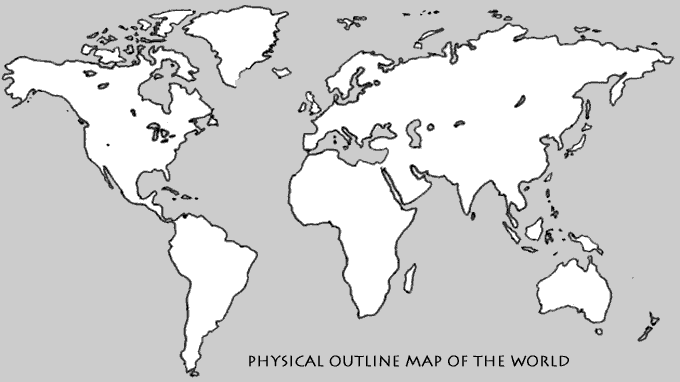 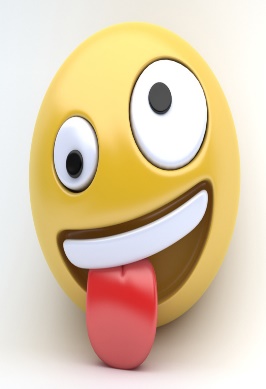 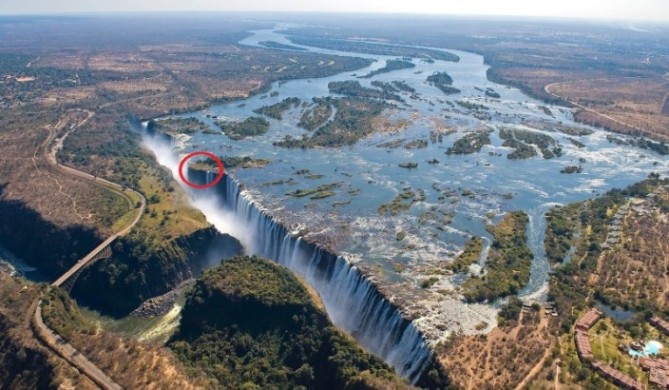 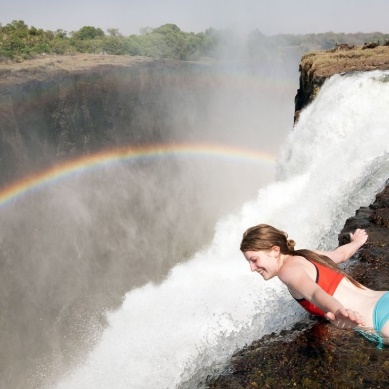 G8 Geography – Famous Waterfalls Around the WorldPhotoNameCountryHeight (m)Rank 1 - 10Sutherland FallsPlitvice FallsSeljaland-sfoss FallsYosemite FallsGullfoss WaterfallGrande Cascade de GavarnieIguazu FallsVictoria FallsAngel FallsSkógafoss WaterfallVictoria Falls & Devils PoolWatch this 360° YouTube video about the Victoria Falls. Describe the unique nature of the waterfall and the landscape. Make sure you look all around you. Now watch this video. i. Why don’t the people disappear over the falls after they jump in? ii. On a scale of 1-10, how scary would you rate this activity (0 not scary – 10 terrifying). iii. Do you think tourists should be taking part in this sort of adrenaline activity? Explain your answer. iiiiii